SPA-2022-800-000275TEREA Cheb s.r.o.aCHEVAK Cheb, a.s.OBSAH:1.	Předmět Smlouvy	41.1.	Zařízení	41.2.	Převod vlastnického práva k Zařízení	42.	Kupní cena	42.1.	Proces stanovení kupní ceny za Zařízení	42.2.	Výše Kupní ceny Zařízení	42.3.	Splatnost Kupní ceny za Zařízení	43.	Stav převáděného Zařízení	53.1.	Prohlášení Prodávajícího	53.2.	Prohlášení Kupujícího	54.	Okamžik převodu vlastnického práva	55.	Doklady k Zařízení	56.	Záruka na Zařízení	57.	Odstoupení od Smlouvy	58.	Změna Smlouvy	59.	Ustanovení společná a závěrečná	59.1.	Platnost a účinnost Smlouvy	59.2.	Počet vyhotovení Smlouvy	610.	Prohlášení Smluvních stran	6Příloha č. 1 ……………………………………...…………………………………………….7NÍŽE UVEDENÉHO DNE, MĚSÍCE A ROKU:TEREA Cheb s.r.o.Májová 588/33,350 02 ChebIČ:	63507871	DIČ: CZ63507871      Zapsána 11. července 1995 u Krajského soudu v Plzni      Obchodní rejstřík, oddíl C, vložka 6622Zastoupena: Číslo účtu: 781911359/0800(dále jen „Prodávající“)a2.	CHEVAK Cheb, a.s., 	se sídlem Cheb, Tršnická 4/11, PSČ 350 02	IČ: 49787977, DIČ: CZ49787977	zapsaná 1.1.1994 u Krajského soudu v Plzni	Obchodní rejstřík, oddíl B, vložka 367Bankovní spojení: Komerční banka ChebČíslo účtu: 14102331/0100(dále jen „Kupující“, resp. „CHEVAK“)(Prodávající a Kupující, resp. CHEVAK společně dále jen „Smluvní strany“, každý jednotlivě pak též jen „Smluvní strana“)VZHLEDEM K TOMU, ŽE:Prodávající má ve svém výlučném vlastnictví vodohospodářskou stavbu, viz. Příloha č. 1, která je dále specifikována v čl. 1.1. této kupní smlouvy (dále jen „Zařízení“);Prodávající sepsal s Kupujícím dne 16.11.2022 Žádost o odkup Zařízení (na uzavření kupní smlouvy na Zařízení) (dále jen „Nabídka“);Kupující posoudil Žádost o odkupu Zařízení do jeho vlastnictví v souladu s Pravidly rozvojových investic a odkupů vodohospodářských staveb vyvolaných nebo zřizovaných cizími investory, která byla schválena Představenstvem CHEVAKu dne 7.9.2020 s účinností od 7.9.2020 (dále jen „Pravidla odkupu“) a o odkup má zájem.uzavírají spolu tuto KUPNÍ SMLOUVU NA VODOHOSPODÁŘSKOU STAVBU NEEVIDOVANOU V KATASTRU NEMOVITOSTÍ (dále jen „Smlouva“):Předmět SmlouvyZařízeníProdávající má ve svém výlučném vlastnictví vodohospodářskou stavbu (vodní dílo), která se sestává z následujících částí:VodovodVodovodní rozvodný řad, umístěný na p. parc. č. 657/6, 818/8, 818/29, 818/2, 818/4, 818/15, 818/32, 818/24 a 818/16 v k. ú. Cheb, a na p.p.č. 266/6 a 266/5 v k.ú. Střížov u Chebu s následujícím technickými parametry: délka 956 m, materiál PE d90.Užívání zařízení bylo povoleno rozhodnutím čj MUCH 54013/2017 dne 24.7.2017 odborem stavebního a životního prostředí Městského úřadu v Chebu.Převod vlastnického práva k ZařízeníProdávající za podmínek uvedených v této Smlouvě převádí své vlastnické právo k Zařízení na Kupujícího.Kupující od Prodávajícího Zařízení bezvýhradně přejímá do svého výlučného vlastnictví a zavazuje se za něj Prodávajícímu zaplatit dohodnutou kupní cenu.Kupní cenaProces stanovení kupní ceny za ZařízeníSmluvní strany se dohodly na tom, že při stanovení kupní ceny za Zařízení se vychází ze zbytkové životnosti Zařízení, a to dle technického stavu a dokumentace k Zařízení. Vlastní výše kupní ceny je stanovena za využití metody diskontovaného peněžního toku DCF, která vychází z odhadu čistých peněžních toků po dobu zbytkové životnosti Zařízení s odúročením na současnou hodnotu. Výše Kupní ceny ZařízeníSmluvní strany se s ohledem na obsah čl. 2.1. této Smlouvy dohodly na kupní ceně za Zařízení ve výši: vodovod 181 175 Kč, Celkem 181 175 Kč, (slovy: Sto osmdesát jedna tisíc sto sedmdesát pět korun českých).Kupní cena je základem pro stanovení účetních a daňových odpisů Kupujícího (dále jen „Kupní cena“).Splatnost Kupní ceny za ZařízeníKupující se zavazuje uhradit Kupní cenu po vystavení faktury od Prodávajícího. Faktura bude vystavena do 30-ti dnů od podpisu této smlouvy. Splatnost faktury je 30 dní od data doručení.Stav převáděného ZařízeníProhlášení ProdávajícíhoProdávající seznámil Kupujícího se stavem převáděného Zařízení a prohlašuje, že Zařízení je způsobilé k užívání odpovídajícímu jeho účelu, a že na něm neváznou žádná práva třetích osob. Prohlášení KupujícíhoKupující prohlašuje, že se stavem Zařízení seznámil v rámci procesu stanovení Kupní ceny Zařízení dle čl. 2.1. této Smlouvy, a že Zařízení přebírá do svého výlučného vlastnictví.Okamžik převodu vlastnického právaSmluvní strany se dohodly, že vlastnické právo k Zařízení nabývá Kupující ke dni podpisu této smlouvy.Doklady k ZařízeníProdávající prohlašuje, že předal ke dni podpisu této kupní smlouvy Kupujícímu veškeré doklady k Zařízení.  Situace Zařízení je přílohou č.1 této smlouvy.Záruka na ZařízeníProdávající prohlašuje, že Zařízení je způsobilé pro použití k obvyklému účelu a zachová si po obvyklou dobu obvyklé vlastnosti odpovídající vodohospodářskému dílu. Odstoupení od Smlouvy Kupující je oprávněn odstoupit od této Smlouvy v případě porušení závazků Prodávajícího uvedených v čl. 3.1. resp. 6 této Smlouvy. Odstoupení je účinné okamžikem jeho doručení Prodávajícímu. V případě odstoupení od této Smlouvy si Smluvní strany bez zbytečného prodlení vrátí poskytnutá plnění. Změna SmlouvyTato Smlouva může být měněna nebo doplňována pouze písemnou dohodou Smluvních stran s podpisy Smluvních stran na téže listině ve formě číslovaných dodatků Smlouvy.Ustanovení společná a závěrečnáPlatnost a účinnost SmlouvySmlouva nabývá platnosti dnem podpisu oběma Smluvními stranami a účinnosti dnem uveřejnění smlouvy prostřednictvím registru smluv.Počet vyhotovení Smlouvy Tato Smlouva se vyhotovuje, včetně příloh, ve dvou originálních vyhotoveních, s tím, že jeden výtisk obdrží Prodávající a jeden výtisk obdrží Kupující.Prohlášení Smluvních stranSmluvní strany prohlašují, že mají plnou způsobilost k právním úkonům, že tato Smlouva je projevem jejich svobodné vůle, pokládají ji za určitou a srozumitelnou a na znamení souhlasu s jejím obsahem připojují své podpisy.Prodávající souhlasí se zveřejněním smlouvy a všech případných dodatků dle povinností vyplývající ze zákona č. 134/2016 Sb., o zadávání veřejných zakázek, ve znění pozdějších předpisů. Prodávající rovněž bere na vědomí, že společnost CHEVAK Cheb, a. s. je povinným subjektem dle ustanovení § 2, odst. 1, písmeno n) zákona č. 340/2015 Sb., o zvláštních podmínkách účinnosti některých smluv, uveřejňování těchto smluv a o registru smluv (zákon o registru smluv), ve znění pozdějších předpisů. Smluvní strany se dohodly, že společnost CHEVAK Cheb, a. s. je oprávněna bez dalšího zveřejnit obsah celé této smlouvy/dodatku, a to jak prostřednictvím registru smluv dle zákona č. 340/2015 Sb., tak jiným způsobem v případě, že hodnota přesahuje 50 000,- Kč bez DPH.Prodávající:…………………………                                                           ………………………….     jednatel                                                                                      jednatelV Chebu dne:Kupující:…………………………………………..	…………………………………..V Chebu dne:Příloha č.1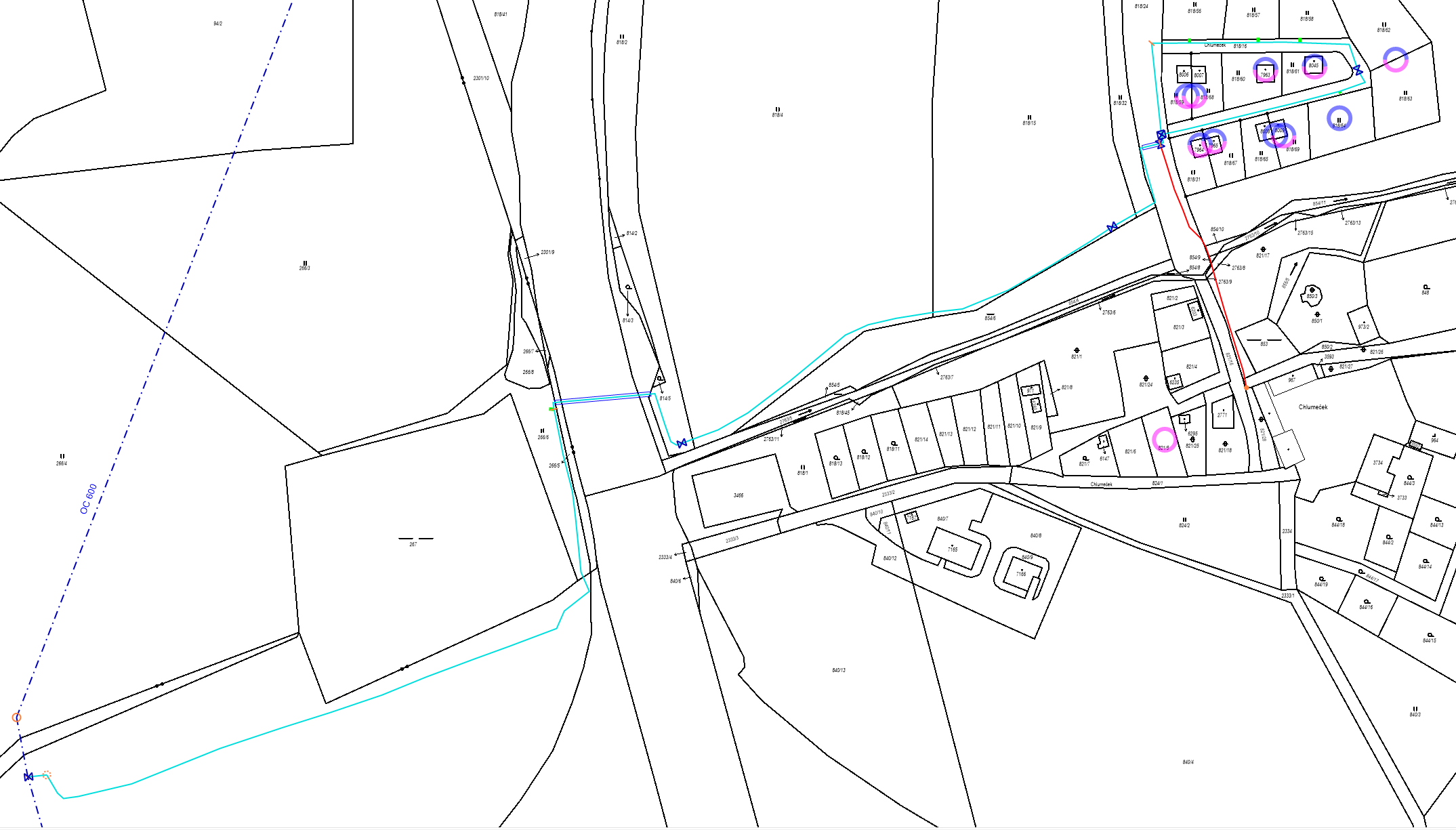 